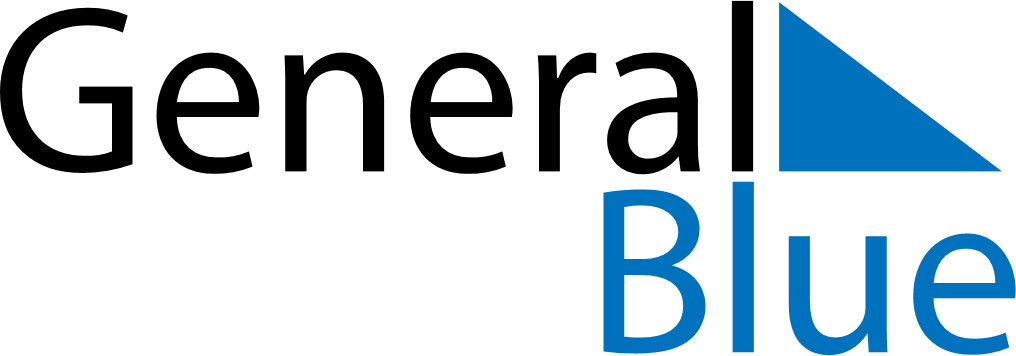 August 2025August 2025August 2025August 2025IrelandIrelandIrelandMondayTuesdayWednesdayThursdayFridaySaturdaySaturdaySunday1223456789910First Monday in August111213141516161718192021222323242526272829303031